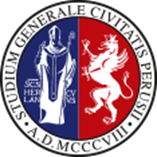 Università degli Studi di PerugiaDipartimento di Filosofia, Scienze umani, sociali e della formazioneCorso di laurea in Scienze socio-antropologiche per l'integrazione e la sicurezza socialeLM1 – LM88VALUTAZIONE TIROCINIOStudenteTutor dell’EnteEnte in cui è stato svolto il tirocinioDate TirocinioOre complessiveCrediti acquisitiDescrizione sintetica dell'esperienza svolta dallo studenteDescrizione sintetica del livello di competenza professionale acquisito dallo studente (capacità di osservare, interagire e relazionarsi con gli operatori dei servizi e con gli utenti, intervenire opportunamente, individuare i problemi)Valutazione dell’impegno dimostrato dallo/a studente nello svolgimento del Tirocinio ( partecipazione, collaborazione, condivisione delle finalità, consapevolezza del proprio ruolo, diligenza, puntualità, rispetto degli impegni, propositività)Descrizione di eventuali difficoltà riscontrateValutazione degli effetti della presenza del tirocinante nell’ambiente i cui si è svolto il TirocinioOsservazioni generali sul percorso formativo del tirocinanteDataFirma del Tutor dell’Ente